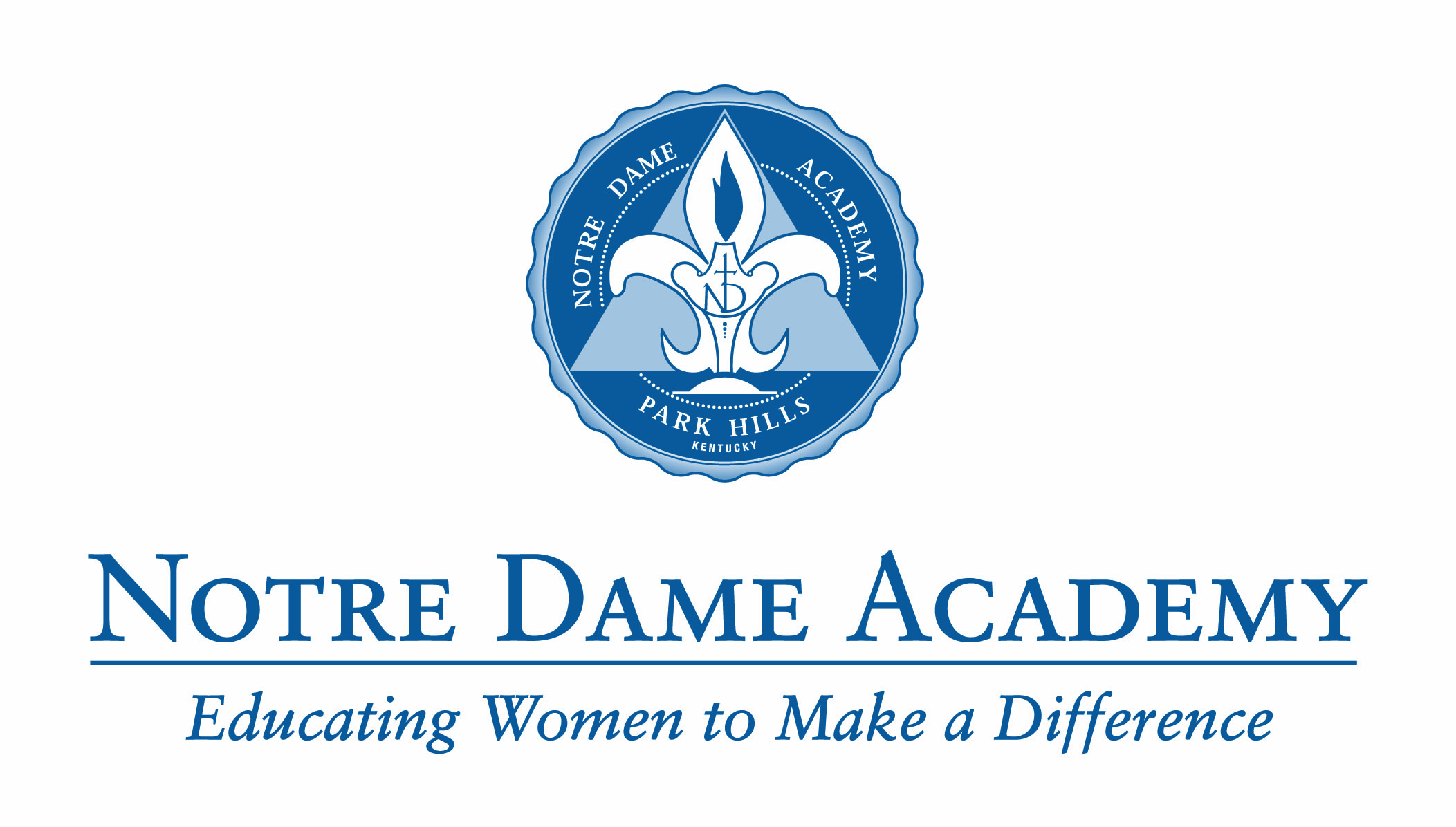 Class of 2014Alisa Michele ArlinghausMariah Marie AsburyKellie Maria BarkerEmily Anne BautistaMegan Ann BerberichMonica Lynn-Hai BerlingMary Claire BesslerHolly Elizabeth BirrerRachel Emma BirrerMelanie Katherine BoehmerSara Marie BorchersMorgan Nicole	BosleyAshley Nicole BowdyAnna Gail BradtmuellerAllison Elise BridwellMadeline Frances BuringAshley Mae BurnettKendall Alyssa BurwickAna Cristina CalvopinaVanessa Thuc Nghi	CaoCarlee Marie ClemonsAlexa Stewart ColvinKylie	 Ann	ColvinEllen	 Marie CombsHeather Noel CraigCaren Ann CurkAllison Gail DarpelKendall Elizabeth DarpelJenna Lynn DavenportHayleigh Marie	 DeiningerHannah Grace DietzAshley Nicole-Taylor DonovanRachel Marie DriehausJenna Cecelia EbyCarlie Elyse EckerleKathryn Jill EdgingtonTessa Grace FarrarMary	 Ellen FathmanKatherine	Hope FeddersLaura Elizabeth FinkeMaggie Irene FlanaganElizabeth Marie FleyBreanna Katherine FlynnMoriah Theresa Louise FrommeyerMegan Elizabeth GamelKelsey Christine GearnsLeah	 Michelle GerdingBridget Ann GerretyAshley Rae GettelfingerElizabeth Anna	 GinterKelly Alexandra GrahamAshleigh Jane GrantStephanie	 Marie HackerMary	 Margaret	HackmanRachel Ann HardinKaylee Michelle HarrisonHannah Jane HatchMorgan Kimberly HeimbrockSavannah	 Marie HemmerAvery Ann HendersonFrances Mary Katherine HerbeLibby Ann	 HinkenLauren Ruth HollmanSydney Nichole HumphreyAllyson Lissette IglesiasEmma Lee JacobsRachael Clair JeffreyKelly	 Marie KathmanPaige Marie KellamMolly Lynn KirnPaxton Darby KirpesMeredith Joan KlareKathleen Mary 	KlenschSzofia Elizabeth Komaromy-HillerChristina Rose	KossenjansMary Katherine Magdalen KramerLindsey Marie KruerCaroline Elizabeth KrummeOlivia Jane KuykendallJessica Lee LankheitSidney Marie LenhofMargaret Ann ListOlivia Kirsten LyonAmanda Carol MackeJulianna Marie	MackeAbby Fay	MarshallAbigail Grace MartinSarah Elizabeth MassmanKathryn Eileen	MaurerMolly Ann MayerMaggie Ann McLeodAmanda Olivia	MeagherAbby Elizabeth	MeinersKelsey Marie MichaelEmily Nicole MihalovichCaroline Rose MillerBridget O’Halloran MinksMaria Grace NacuSarah Therese	 NollErin Elisabeth NurreElizabeth Ann OgleAbby Elizabeth ONeillHope Maria Anna PaulyMorgan Elizabeth ReadDorothy Abbigail ReesOlivia Ann ReinertAbigail Lynn RoebkerOlivia Nicole RoettkerMadison Lynne RoseJane	 Su RudnickSara	Grace RussoOlivia Mackenzie ScaringiMaria Katharina SchaeferSummer Elizabeth SchebenRebecca Anne	 ScheperEmma Marie SchneiderKellyanna	 Christine Ruth	SchneiderKristen Marie SchneiderJacqueline Lee	 SchuhAlexa Rae SchulteMeredith Catherine SchulteKatherine	Alice	SchweitzerMolly Jane SeiterMarisa Anne SmithSandra Elizabeth SteiberAlexandra	 Maria SteigerwaldBridget Lynn StewartEmily Anne StoeckleZoe Kathryn StovikHanna Elizabeth SullivanMeagan Danielle SullivanAllison Louise SweitzerKristen Marie TabelingMolly Adelaide	TalkersKiara Francesca TasaycoHeidi Ellen ThelenSummer Marie	ThompsonMadeline Grace TierneyMcKenzie Elizabeth	TrentmanRachael Marissa VictoriaKasi	Patricia VignaleJessica Margaret VogtBrianna Danielle VollmanKylie Elizabeth	VonHandorfNicole Frances WaugamanLillian Louise Graham WeberEmma Catherine WehrmanMadeline Therese WeltzerAbby Christine	WendtMorgan Taylor	WestErin Gabrielle WhiteAllison Jean WildtClara McKenna WoodHayley Marie ZeisMeredith Kate	ZiegelmeyerHannah Marie ZieglerAbigail Marie ZimmermanOlivia Leigh Zimmerman